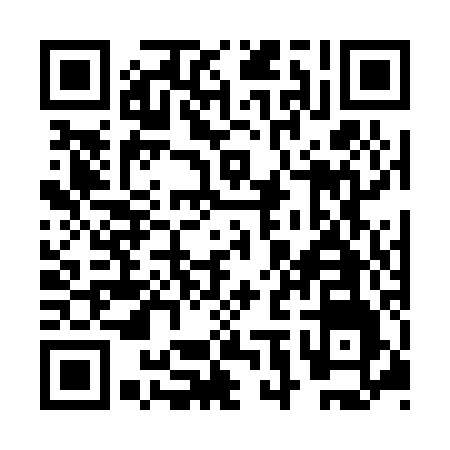 Prayer times for Baltmannsweiler, GermanyWed 1 May 2024 - Fri 31 May 2024High Latitude Method: Angle Based RulePrayer Calculation Method: Muslim World LeagueAsar Calculation Method: ShafiPrayer times provided by https://www.salahtimes.comDateDayFajrSunriseDhuhrAsrMaghribIsha1Wed3:486:011:195:198:3810:422Thu3:466:001:195:208:3910:443Fri3:435:581:195:218:4110:474Sat3:405:561:195:218:4210:495Sun3:375:551:195:228:4410:526Mon3:345:531:195:228:4510:547Tue3:315:521:195:238:4610:578Wed3:295:501:195:238:4810:599Thu3:265:491:195:248:4911:0210Fri3:235:471:195:248:5111:0511Sat3:205:461:195:258:5211:0712Sun3:175:441:195:258:5311:1013Mon3:145:431:195:268:5511:1214Tue3:115:421:195:268:5611:1515Wed3:085:401:195:278:5711:1816Thu3:055:391:195:278:5911:2017Fri3:035:381:195:289:0011:2318Sat3:025:371:195:289:0111:2619Sun3:025:351:195:299:0311:2820Mon3:015:341:195:299:0411:2821Tue3:015:331:195:309:0511:2922Wed3:005:321:195:309:0611:3023Thu3:005:311:195:319:0811:3024Fri3:005:301:195:319:0911:3125Sat2:595:291:195:329:1011:3126Sun2:595:281:195:329:1111:3227Mon2:595:271:195:339:1211:3228Tue2:585:261:205:339:1311:3329Wed2:585:261:205:339:1411:3330Thu2:585:251:205:349:1511:3431Fri2:585:241:205:349:1611:34